2024國際賽會志工培育講習會  報名簡章壹、依據：教育部體育署113年國際暨兩岸體育交流計畫辦理貳、主辦單位：教育部體育署參、承辦單位：中華民國大專院校體育總會肆、時間：5月22日至24日伍、地點：典空間(台北市南京東路三段28號B1)陸、對象：國內大專院校在學學生(上限40人)柒、目的：一、配合政府政策，宣導國際大學運動總會儀軌(FISU模式)與奧會模式之異同。二、安排外籍師資介紹國際大學運動總會(FISU)相關學生活動。三、講授國際賽會實務經驗、培育國際體育事務人才。四、遴選2024年國際大學運動總會世界論壇之我國學生代表。五、培育有意擔任世大及亞大賽會志工人員。捌、報名費用與期限：玖、日程安排：如附件課程表拾、其他事項：（一）課程安排將視外籍講座最終可行時間，承辦單位保留隨時修正課程內容之權利。（二）配合本活動全程參與且表現優異者，在符合大會年齡(出生日期介於1998年1月1日至2006年12月31日)及學籍規定(在學學生)條件下，本活動將遴選2名學生，代表我國免費於今年8月底赴克羅埃西亞出席2024年國際大學運動總會世界論壇(FISU World Forum)。（三）凡報名參加本活動在學學生，不限上述年齡，均可優先獲得本會推薦參與國際大學運動總會(FISU)、亞洲大學運動總會(AUSF)及其他國際體育交流的參與機會。（四）聯繫窗口：大專體總國際組2771-0300李芳蘭(#32)、王貽珍(#33)課程表*上表課程視講(外)師可行時間得進行調整。（一）本活動全程免費並提供膳宿。（二）有意參加者應於113年5月8日前填妥線上報名表單，倘活動超過40人報名上限，則以報名先後次序受理，額滿為止。（三）報名連結https://forms.gle/bM8Y2wfjm6eZeXKY6（四）本會將在5月17日前寄發錄取學員行前通知。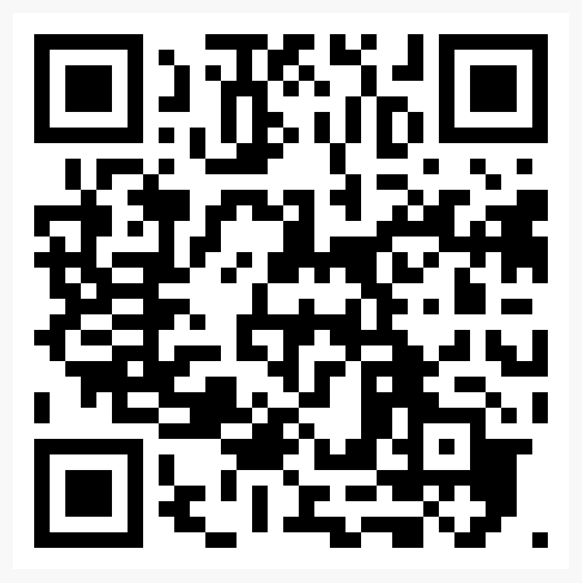 報名QR Code第一天：5月22日第一天：5月22日第一天：5月22日時間內容講者13:00-13:30學員報到13:30-13:40始業式：貴賓介紹、致詞、團體照教育部體育署大專體總13:40-14:40FISU賽會介紹：2024年FISU世界論壇2025年萊茵魯爾世界大學運動會克羅埃西亞大專體總/FISU論壇代表、2025萊茵魯爾世大運籌委會代表14:40-15:10經驗分享過往學生代表15:10-15:20茶敘15:20-15:50FISU模式v.s.奧會模式15:50-17:00機會在哪裡?說明遴選原則、評分機制、條件等抽籤、分組綜合座談(Q&A)18:00-19:30晚餐19:30-21:00小組時間第二天：5月23日第二天：5月23日第二天：5月23日09:00-09:40分解國際賽會志工：Do & Don’t09:40-10:20介紹世大/亞大比賽的志工需求10:20-10:30茶敘10:30-12:00發表會(一)小組發表12:00-13:30午餐14:00-17:00運動課程體驗暫定射擊運動18:00-19:30晚餐19:30-21:00小組時間第三天：5月24日第三天：5月24日第三天：5月24日09:00-11:00發表會(二)個人發表11:00-11:20茶敘11:20-11:50結業式：講評、頒獎、結語12:00-賦歸